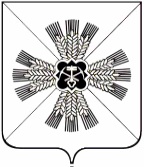 РОССИЙСКАЯ ФЕДЕРАЦИЯКЕМЕРОВСКАЯ ОБЛАСТЬ - КУЗБАССПРОМЫШЛЕННОВСКИЙ МУНИЦИПАЛЬНЫЙ ОКРУГСОВЕТ НАРОДНЫХ ДЕПУТАТОВПРОМЫШЛЕННОВСКОГО МУНИЦИПАЛЬНОГО ОКРУГА1-й созыв, 10-е заседаниеРЕШЕНИЕот 27.08.2020  № 185пгт. ПромышленнаяОб актуализации схемы теплоснабжения Промышленновского муниципального округаРуководствуясь Федеральным законом от 06.10.2003 № 131-ФЗ           «Об общих принципах организации местного самоуправления в Российской Федерации», Федеральным законом от 27.07.2010 № 190-ФЗ                           «О теплоснабжении», постановлением Правительства Российской Федерации от 22.02.2012 № 154 «О требованиях к схемам теплоснабжения, порядку их разработки и утверждения», в связи со строительством и реконструкцией тепловых сетей на территории Промышленновского муниципального округа, Совет народных депутатов Промышленновского муниципального округаРЕШИЛ:1.   Утвердить      актуализированную       схему        теплоснабжения Промышленновского муниципального округа.2. Разместить актуализированную схему теплоснабжения Промышленновского муниципального округа на официальном сайте администрации Промышленновского муниципального округа в сети Интернет.3. Признать утратившим силу решение Совета народных депутатов Промышленновского муниципального района от 25.04.2019 № 66                       «Об актуализации схем теплоснабжения Промышленновского муниципального района».4. Настоящее решение подлежит опубликованию в районной газете «Эхо» и обнародованию на официальном сайте администрации Промышленновского муниципального округа в сети Интернет.5. Контроль за исполнением настоящего решения возложить на  комитет  по   вопросам  промышленности,  строительства,  транспорта, связи,коммунального хозяйства (А.С. Минаков). 6. Настоящее решение вступает в силу с даты опубликования в районной газете «Эхо».ПредседательСовета народных депутатов Промышленновского муниципального округа                       Е.А. Ващенко Глава Промышленновского муниципального округа                         Д.П. Ильин 